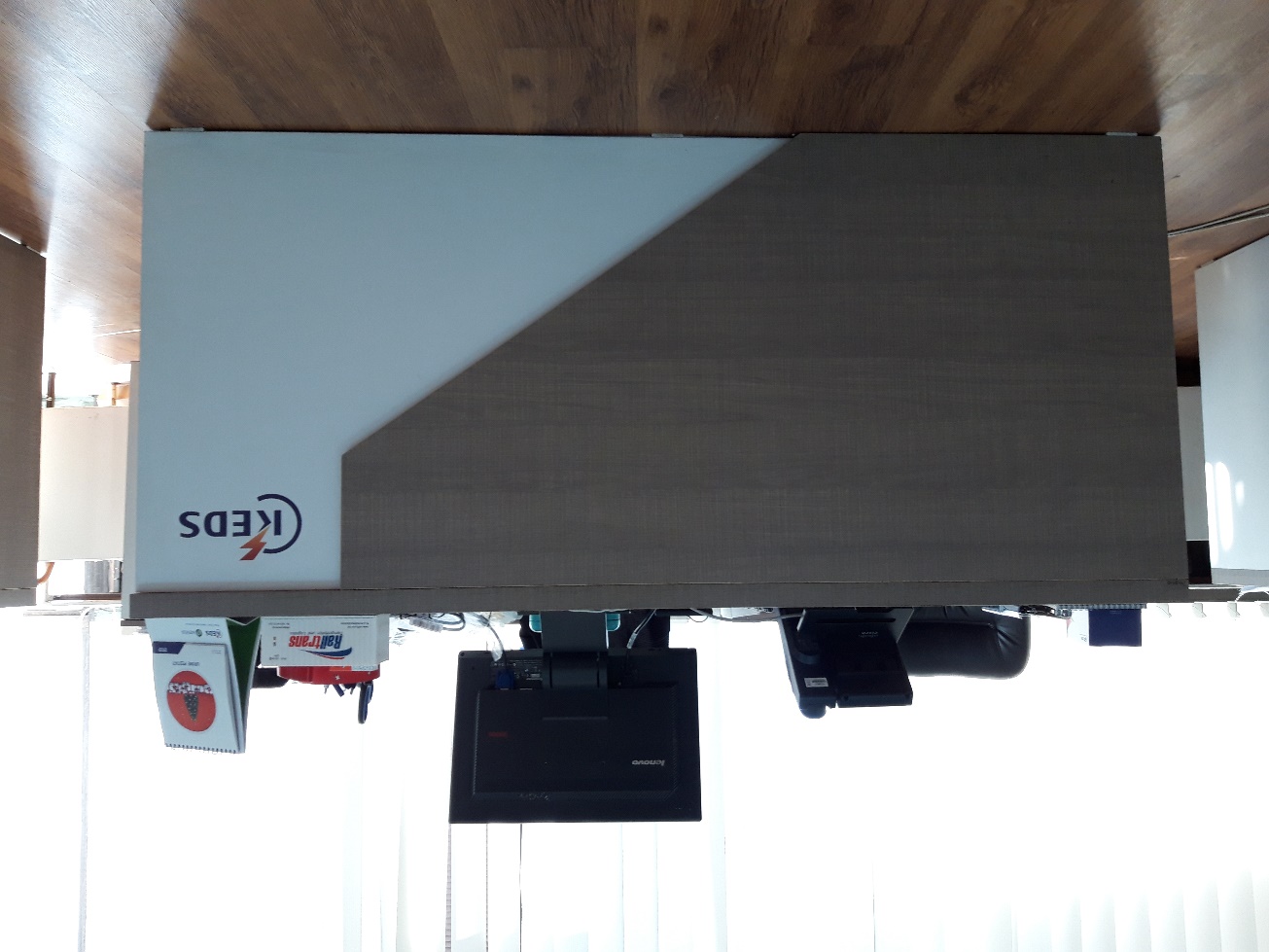 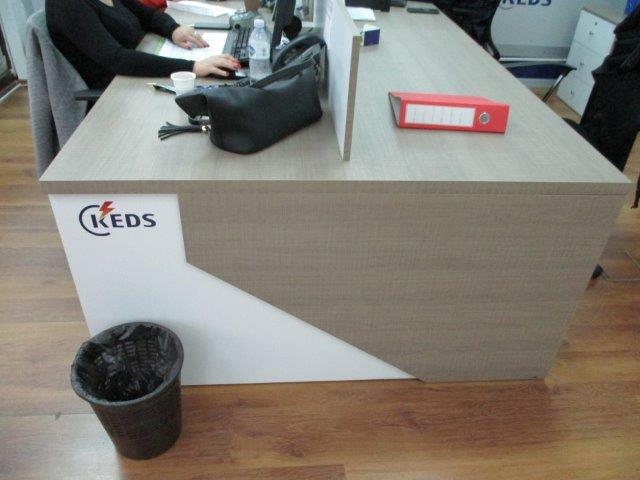 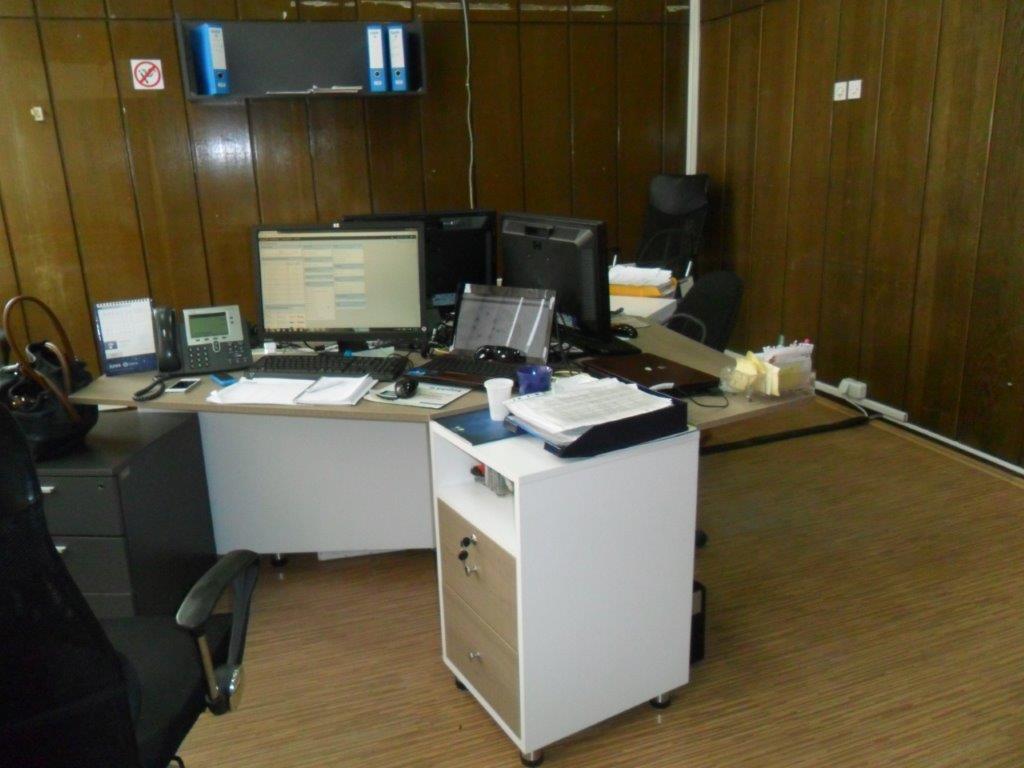 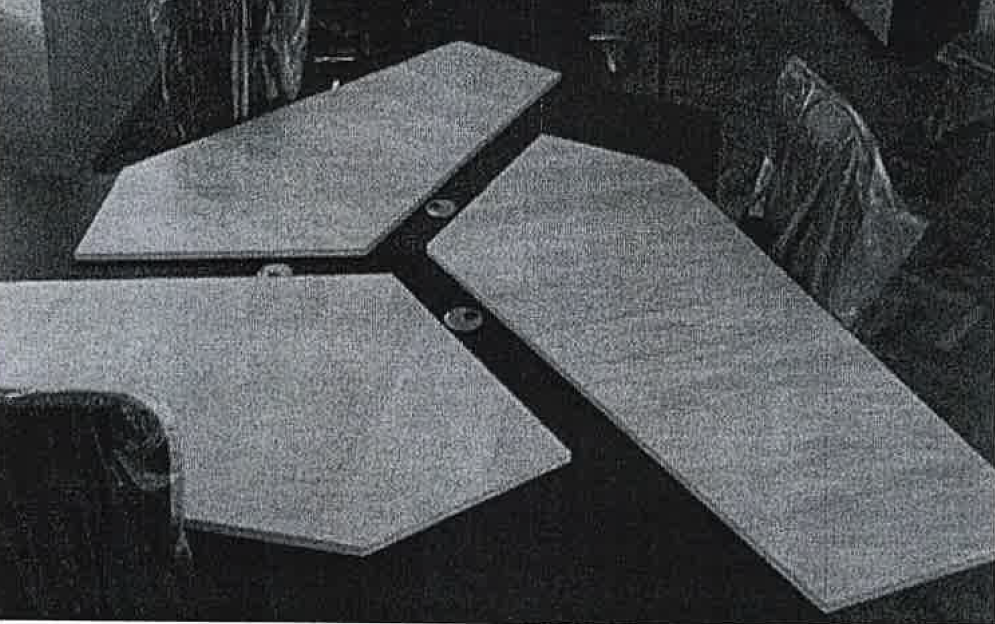 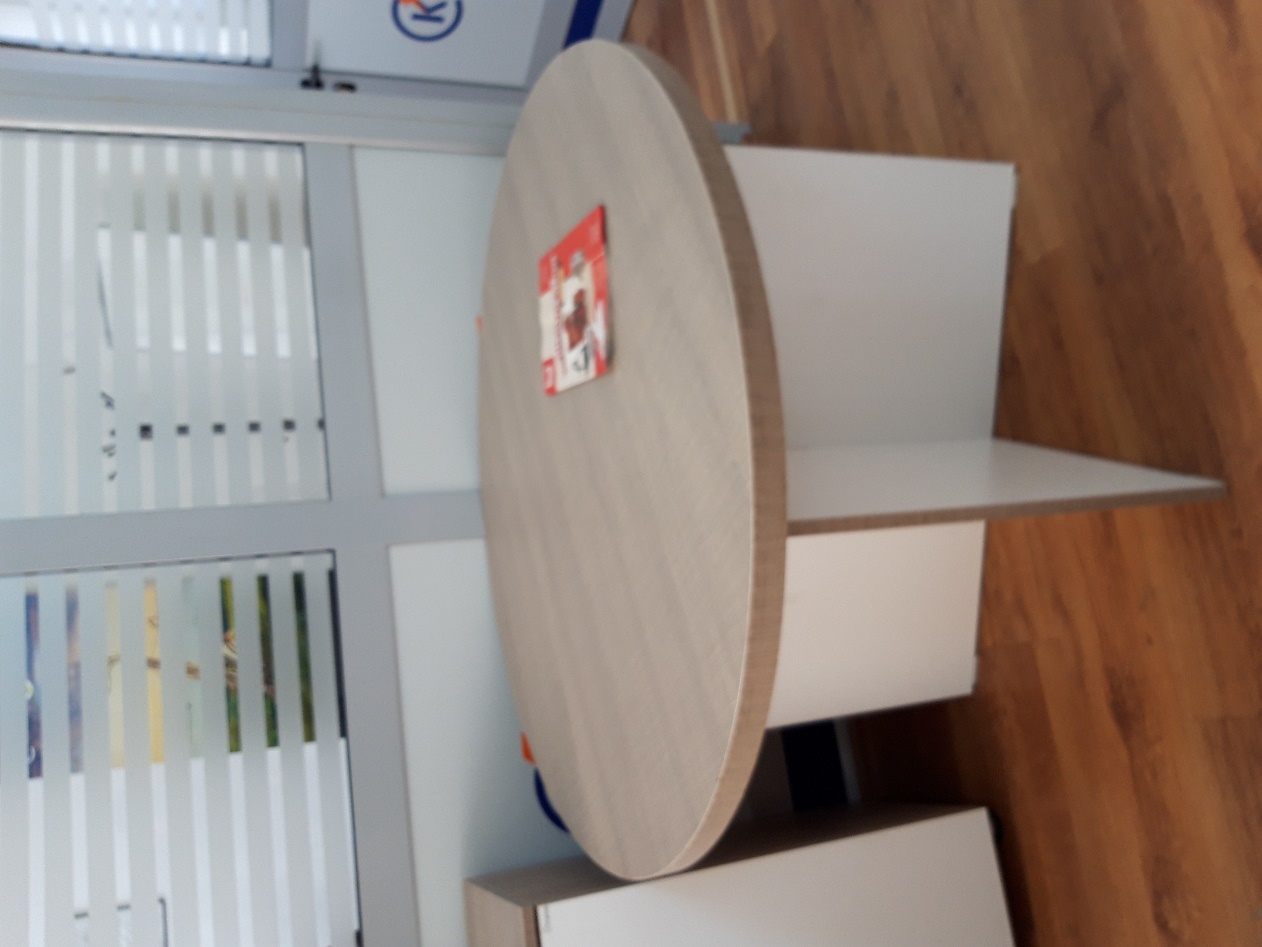 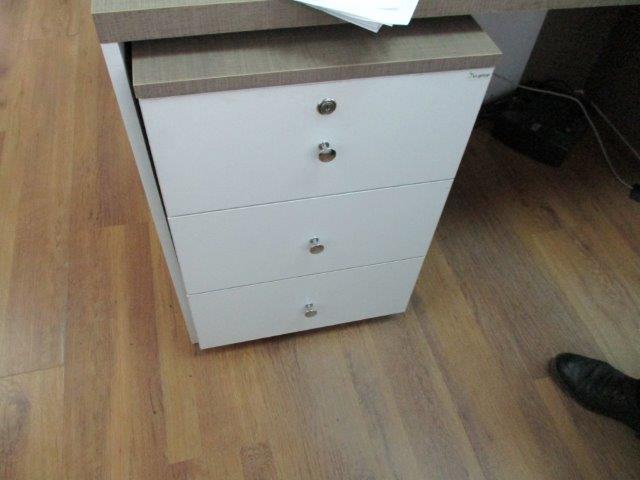 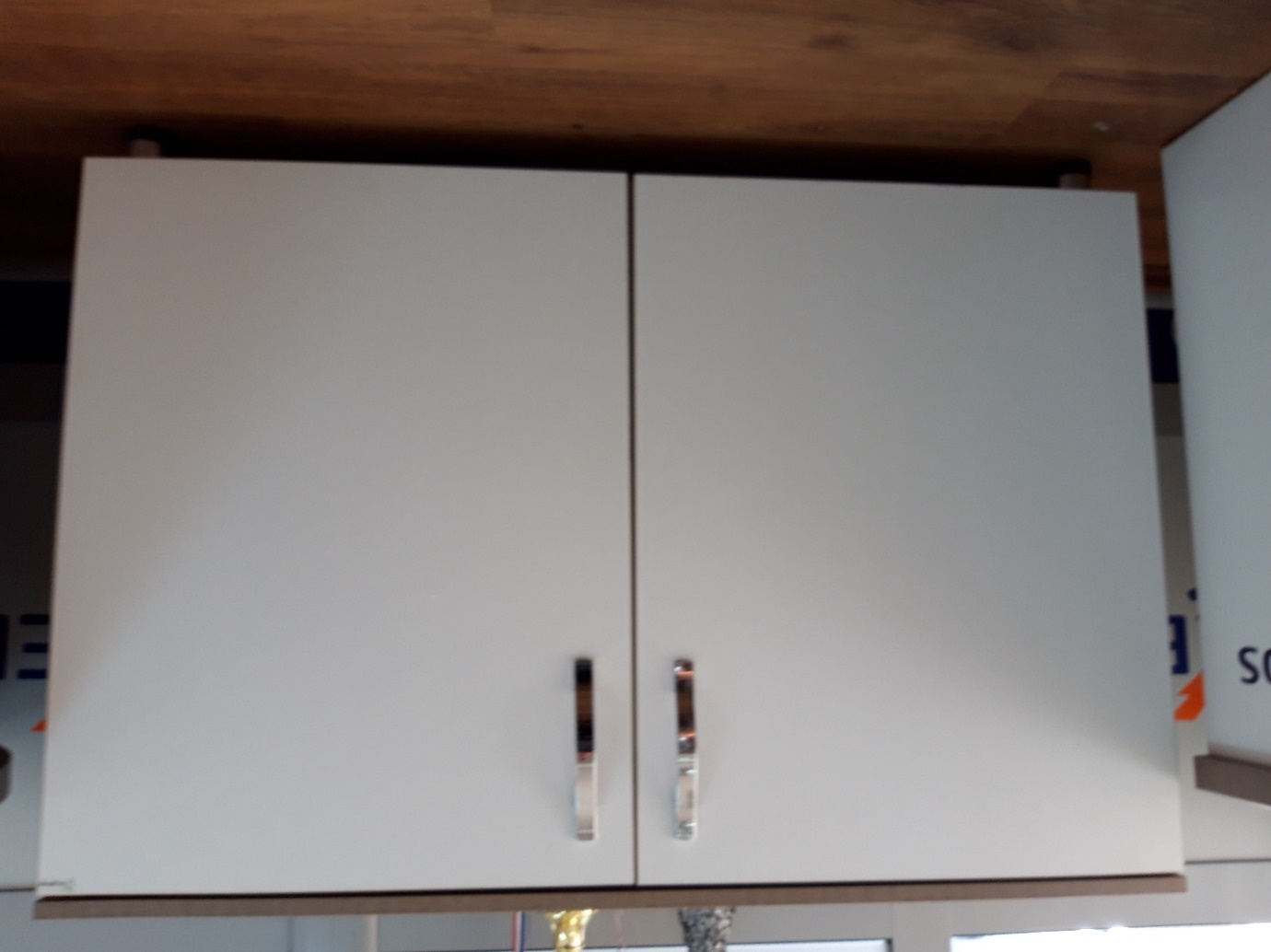 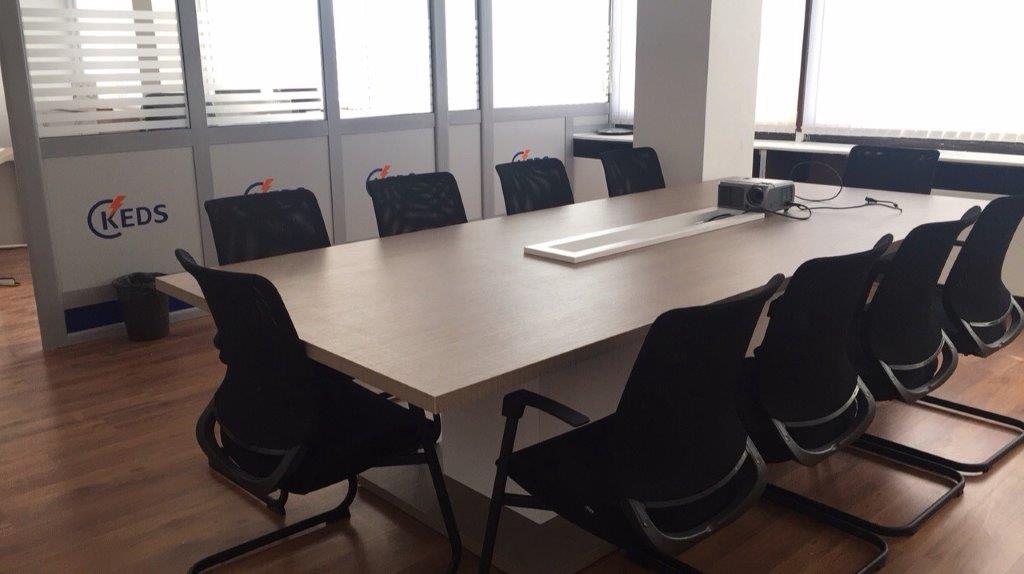 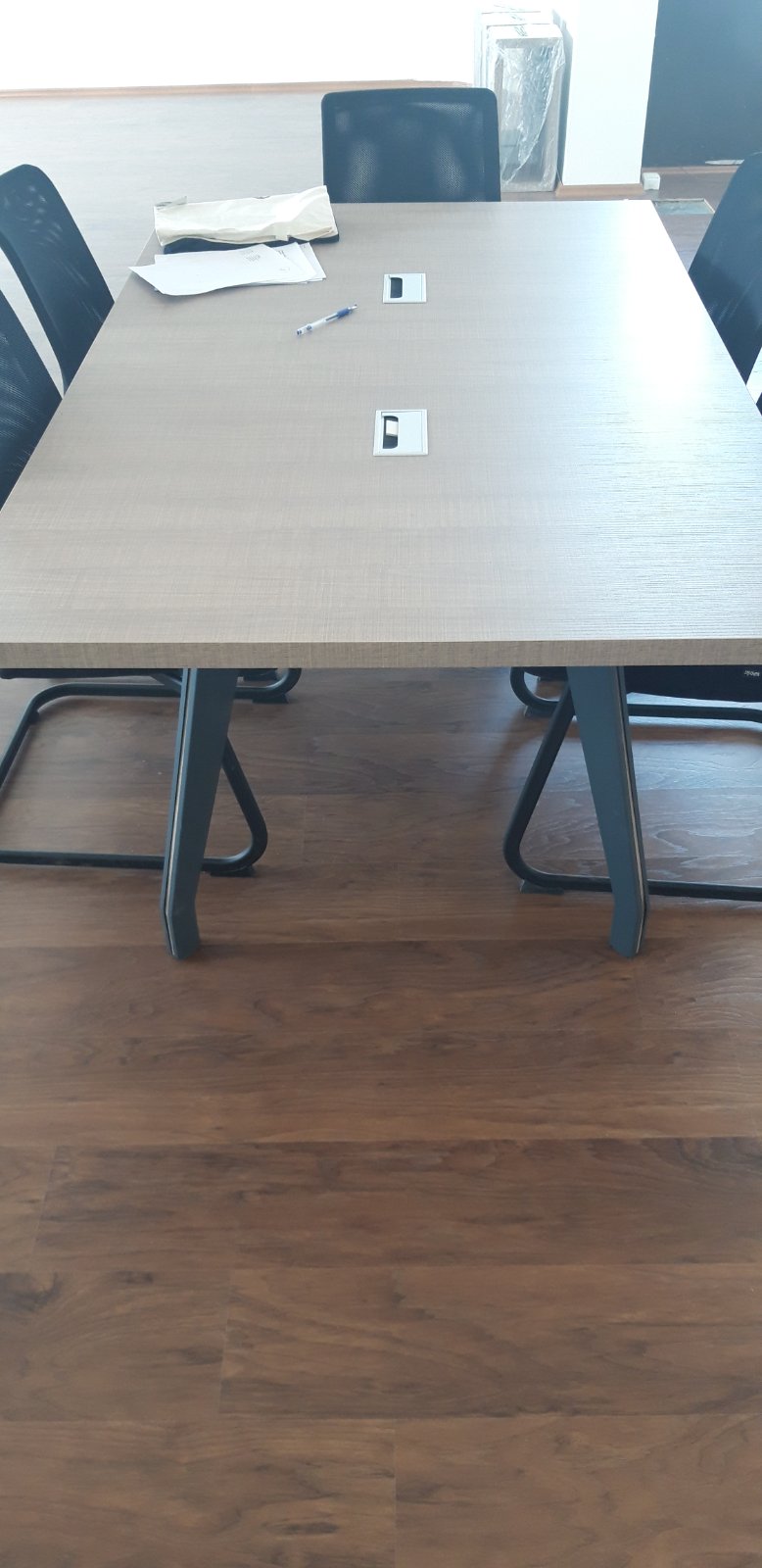 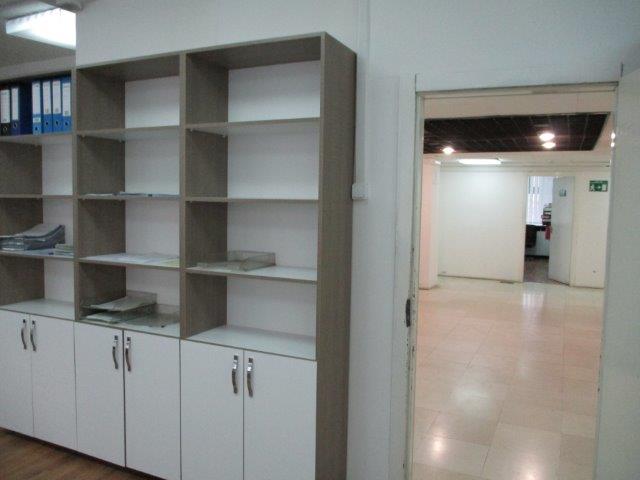 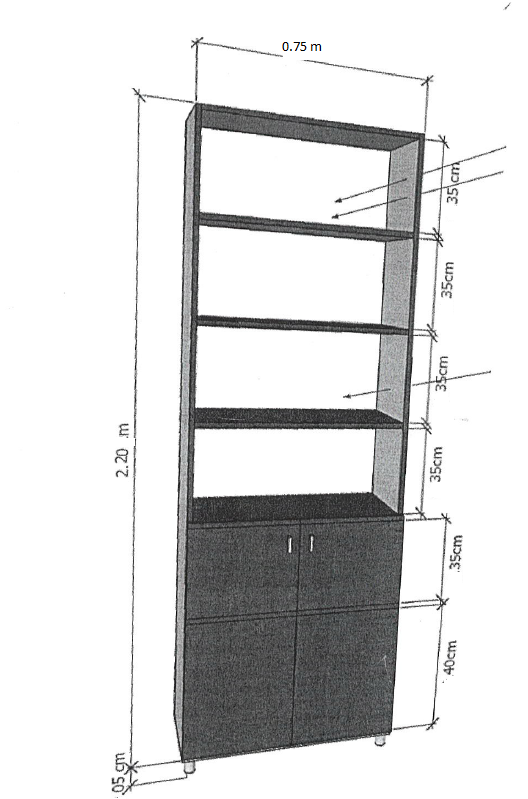 SPECIFIKIMI TEKNIKËPoz. 1&2 – TIPI 1&2 -  Tavolinë standarde / Standard table SPECIFIKIMI TEKNIKËPoz. 1&2 – TIPI 1&2 -  Tavolinë standarde / Standard table SPECIFIKIMI TEKNIKËPoz. 1&2 – TIPI 1&2 -  Tavolinë standarde / Standard table SPECIFIKIMI TEKNIKËPoz. 1&2 – TIPI 1&2 -  Tavolinë standarde / Standard table Nr.PërshkrimiKërkesaOferta1Dimensionet /   Dimoensions140x70x75 cm1Dimensionet /   Dimoensions160x70x75 cm2Trashësia e tavolinës / Thickness for desk3.6cm3Ngjyra / ColorPeryel I mbyllt,  bardhë-mat / Dark Peryel, white mat3Ngjyra / ColorPeryel I mbyllt,  bardhë-mat / Dark Peryel, white mat4Materiali / MaterialDru melamine / Melamine woodPoz. 3&4 – TIPI 3&4 Poz. 3&4 – TIPI 3&4 Poz. 3&4 – TIPI 3&4 Poz. 3&4 – TIPI 3&4 Nr.PërshkrimiKërkesaOferta1Dimensionet / DimensionsPer 2 persona / for 2 persons1Dimensionet / Dimensions140 X 140 X 75 cm  1Dimensionet / DimensionsPer 4 persona / for 4 persons1Dimensionet / Dimensions280 X 140 X 75 cm  2Trashësia e tavolinës / Thickness for desk3.6cm3Ngjyra / ColorPeryel mbyllt, bardhë-mat – Dark Peryel white mat3Ngjyra / ColorPeryel mbyllt, bardhë-mat – Dark Peryel white mat4Materiali / MaterialDru melamine / Melamine wood5Dimens.Trashësia e ndarjes / Dimen.Thickness 40 X 40 cm / 2 cmPoz. 5 – TIPI 5 Poz. 5 – TIPI 5 Poz. 5 – TIPI 5 Poz. 5 – TIPI 5 Nr.PërshkrimiKërkesaOferta1Dimensionet /   DimensionsPër 3 persona / for 3 persons  2Trashësia e tavolinës / Thickness for desk3.6cm3Ngjyra / ColorPeryel I mbyllt,  bardhë-mat / Dark Peryel, white mat3Ngjyra / ColorPeryel I mbyllt,  bardhë-mat / Dark Peryel, white mat4Materiali / MaterialDru melamine / Melamine woodPoz. 6 – TIPI 6 - Tavolinë e rrumbullakët takimi- Curcular Meeting TablePoz. 6 – TIPI 6 - Tavolinë e rrumbullakët takimi- Curcular Meeting TablePoz. 6 – TIPI 6 - Tavolinë e rrumbullakët takimi- Curcular Meeting TablePoz. 6 – TIPI 6 - Tavolinë e rrumbullakët takimi- Curcular Meeting TableNr.PërshkrimiKërkesaOferta1Dimensionet /   Dimoensions170 x 731Dimensionet /   Dimoensions170 x 732Trashësia e tavolinës / Thickness for desk 3.6 cm3Ngjyra / ColorPeryel I mbyllt,  bardhë-mat / Dark Peryel, white mat3Ngjyra / ColorPeryel I mbyllt,  bardhë-mat / Dark Peryel, white mat4Materiali / MaterialDru melamine / Melamine woodPoz. 7 – TIPI 7 – Sirtarë nën tavolinë me çelës / For each table nightstand with key mechanism   Poz. 7 – TIPI 7 – Sirtarë nën tavolinë me çelës / For each table nightstand with key mechanism   Poz. 7 – TIPI 7 – Sirtarë nën tavolinë me çelës / For each table nightstand with key mechanism   Poz. 7 – TIPI 7 – Sirtarë nën tavolinë me çelës / For each table nightstand with key mechanism   Nr.PërshkrimiKërkesaOferta1Dimensionet/   Dimoensions50 x 45 x 72 cm1Dimensionet/   Dimoensions50 x 45 x 72 cm2Trashësia e tavolinës / Thickness for desk 2 cm3Ngjyra / ColorPeryel I mbyllt,  bardhë-mat / Dark Peryel, white mat3Ngjyra / ColorPeryel I mbyllt,  bardhë-mat / Dark Peryel, white mat4Materiali / MaterialDru melamine / Melamine woodPoz. 8 – TIPI 8 – Dollap /Cupboard Poz. 8 – TIPI 8 – Dollap /Cupboard Poz. 8 – TIPI 8 – Dollap /Cupboard Poz. 8 – TIPI 8 – Dollap /Cupboard Nr.PërshkrimiKërkesaOferta1Dimensionet/   Dimoensions120 x 40 x 85 cm1Dimensionet/   Dimoensions120 x 40 x 85 cm2Trashësia e tavolinës / Thickness for desk 2 cm3Ngjyra / ColorPeryel I mbyllt,  bardhë-mat / Dark Peryel, white mat3Ngjyra / ColorPeryel I mbyllt,  bardhë-mat / Dark Peryel, white mat4Materiali / MaterialDru melamine / Melamine woodPoz. 9 – TIPI 9 - Tavolinë takimi / Meeting DeskPoz. 9 – TIPI 9 - Tavolinë takimi / Meeting DeskPoz. 9 – TIPI 9 - Tavolinë takimi / Meeting DeskPoz. 9 – TIPI 9 - Tavolinë takimi / Meeting DeskNr.PërshkrimiKërkesaOferta1Dimensionet/   Dimoensions3 X 1.30 m1Dimensionet/   Dimoensions3 X 1.30 m2Trashësia e tavolinës / Thickness for desk 3.6 cm3Ngjyra / ColorPeryel I mbyllt,  bardhë-mat / Dark Peryel, white mat3Ngjyra / ColorPeryel I mbyllt,  bardhë-mat / Dark Peryel, white mat4Materiali / MaterialDru melamine / Melamine wood5Të gjitha prizat duhen te jenë mbi tavolinë / All electrical socket's will be top of the Desk Të gjitha prizat duhen te jenë mbi tavolinë / All electrical socket's will be top of the Desk Poz. 10 – TIPI 10 - Tavolinë takimi për 6 persona /  Meeting Table for 6 Persons Poz. 10 – TIPI 10 - Tavolinë takimi për 6 persona /  Meeting Table for 6 Persons Poz. 10 – TIPI 10 - Tavolinë takimi për 6 persona /  Meeting Table for 6 Persons Poz. 10 – TIPI 10 - Tavolinë takimi për 6 persona /  Meeting Table for 6 Persons Nr.PërshkrimiKërkesaOferta1Dimensionet/   Dimoensions 180 x 110 cm1Dimensionet/   Dimoensions 180 x 110 cm2Trashësia e tavolinës / Thickness for desk 3.6 cm3Ngjyra/ColorPeryel I mbyllt,  bardhë-mat / Dark Peryel, white mat3Ngjyra/ColorPeryel I mbyllt,  bardhë-mat / Dark Peryel, white mat4Materiali / MaterialDru melamine / Melamine wood5Të gjitha prizat duhen te jenë mbi tavolinë / All electrical socket's will be top of the Desk Të gjitha prizat duhen te jenë mbi tavolinë / All electrical socket's will be top of the Desk Poz. 11 – TIPI 11 - Raft nga druri / Shelf from woodPoz. 11 – TIPI 11 - Raft nga druri / Shelf from woodPoz. 11 – TIPI 11 - Raft nga druri / Shelf from woodPoz. 11 – TIPI 11 - Raft nga druri / Shelf from woodNr.PërshkrimiKërkesaOferta1Dimensionet / Dimensions75 x 35 x 220 cm1Dimensionet / Dimensions75 x 35 x 220 cm2Trashësia e tavolinës / Thickness for desk 2 cm3Ngjyra / ColorPeryel I mbyllt,  bardhë-mat / Dark Peryel, white mat3Ngjyra / ColorPeryel I mbyllt,  bardhë-mat / Dark Peryel, white mat4Materiali / MaterialDru melamine / Melamine wood